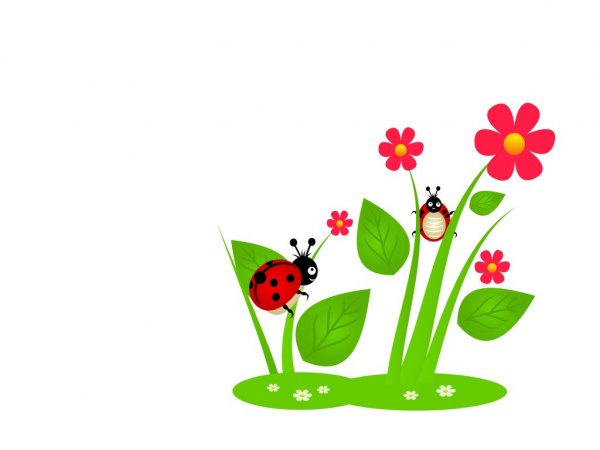 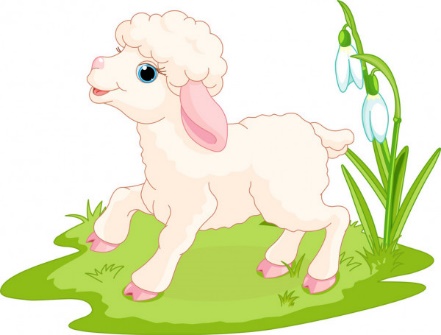 Učivo II.B (29. 3. – 2. 4. 2021)ČJ: učebnice s. 83  -  ústně                          s. 83/3 -  do sešitu ČJ – Š        pracovní sešit s. 48/1, 2        písanka s. 13, 14       čítanka s. 102, 103, vlastní četbaM: učebnice s. 57 - ústně        pracovní sešit s. 33/2, 3                                  s. 34/1, 2, 3                                  s. 35/2, 3, 4        početníček s. 45/3, 5PRV: učebnice s. 40 - ústně  PS s. 46/1, 3, 4, 5On-line procvičování: ČJ - slabiky bě, pě, vě, mě                                        M - dělení pětiPrezentace k on-line výuce a další materiály budou průběžně vkládány na www.skolavpyzamu.cz a do souborů MS Teams.Vybrané vypracované úlohy za každý týden vkládejte, prosím, na www.skolavpyzamu.cz. Děkuji.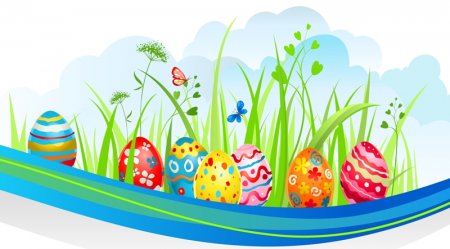 Přeji Vám slunečný týden.Lucie Čeperová